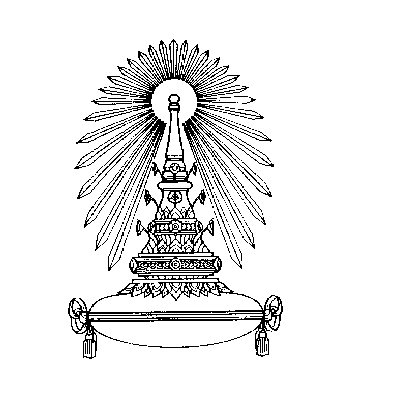 	                        R   เรื่อง   	การเปลี่ยนสัญลักษณ์  I      เรียน	ผู้อำนวยการสำนักงานการทะเบียน	ข้าพเจ้า                                                            อาจารย์ผู้สอน / ผู้รับผิดชอบรายวิชา                                              ชื่อย่อรายวิชา                                     ภาควิชา/สาขาวิชา    ดนตรีศึกษา      คณะ     ครุศาสตร์     ขอเปลี่ยนสัญลักษณ์ I ของนิสิต จำนวน           คน  โดยมีรายละเอียดดังนี้ตรวจสอบหลักฐานแล้ว        ส่งบันทึกข้อมูล        มีปัญหา………………………..........………………………………………………………………………………………………………………………                                                                                                                                                           	                                                    ผู้ตรวจสอบ ………………………………………………..……….………….….                     …..……… /……..…… /...………    ลำดับที่เลขประจำตัวนิสิตเกรดชื่อ-นามสกุลลายเซ็น